English Language Learner (ELL) Preparation for Indiana School Educators: A White PaperPrepared byIndiana Teachers of English to Speakers of Other Languages (INTESOL), English Language Learner Collaboratives Facilitated and edited byTrish Morita-Mullaney, Ph.D.Purdue UniversityDonna Albrecht, Ph.D.Indiana University SoutheastDecember 2017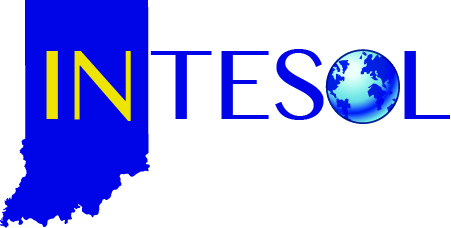  INTRODUCTION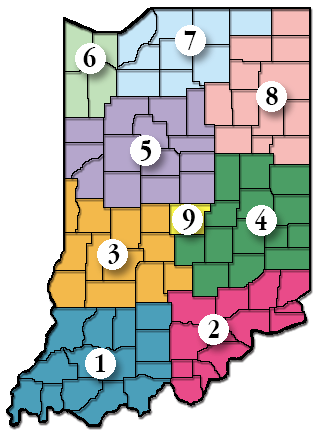 INDIANA ENGLISH LANGUAGE LEARNER CONTEXTIndiana is the nation's second fastest growing English language learner (ELL) population (Migrant Policy Institute, 2010, 2015); Indiana’s ELL students represent 276 distinct languages (IDOE, 2016) and has grown by over 500% in the last 15 years.  Much like the USA, most of Indiana’s ELLs are born in the US already speaking two or more languages (Gándara & Contreras, 2010). Despite exponential growth of the state's K-12 student ELL community, Indiana remains one of 15 states that does not require specific courses preparing teacher candidates and school leaders to teach ELLs in mainstream classrooms (Tanenbaum et al., 2012).   Despite the rapidly growing need, there is a grave shortage in Indiana of licensed ESL teachers and classroom and content area teachers with expertise in teaching ELL students.  Indiana currently has only 625 certified ESL teachers teaching in public, charter, and private schools (a possible ratio of 85 students per ESL certified teacher). However, since the IDOE does not track the person providing direct ELD instruction to students, there is no way to know if these teachers are actually serving ELL students.  As a consequence of the teacher shortage, many Indiana schools are providing ESL services through literacy coaches, special education teachers, content area teachers, or paraprofessionals who have little or no training in teaching ELLs. According to our discussion with IDOE representatives (2/3/2016), “Indiana does not have enough ESL teachers in order to provide federally mandated English language development services”.  Many ELLs are being served by bilingual paraprofessionals under the supervision of an ELL teacher for ELD (English language development) services.  Many of these paraprofessionals have 1-3 days of ESL training that ranges in content and quality.  Currently, under Indiana law, teachers who earned Indiana licenses before 2002 (under Bulletin 400 and Rules 46-47) may teach ESL without any ESL coursework.  Furthermore, for practicing teachers, professional development for improving instruction is inconsistently provided, and in most cases, professional development is delivered using approaches and content not supported by research on high quality professional development (Adams, 2013; Morita-Mullaney, 2016; Teemant, 2014).  This lack of access to appropriate teacher preparation and professional learning leads not only to a gross violation of each ELL’s individual educational rights, it has a significant impact on Indiana’s collective progress toward meeting the goals of the Indiana College and Career Readiness Standards across the state.  As of November 1, 2017, ELLs’ academic achievement in English language arts (ELA) is 28.8% passing and in Math, 26.1% are passing.  In contrast, non-ELLs are achieving at a 66.8% pass rate in ELA and a 60% rate in Math.  These significant achievement disparities ranging from 33.9 – 38 % between ELLs and non-ELLs demonstrate the need for all Indiana educators to be knowledgeable about the research that addresses these achievement gaps.The number of ELLs assigned to ESL teachers varies widely across districts, with high incidence districts tending to have smaller teacher-student ratios than low incidence districts which may employ one ESL teacher to provide services and monitoring to all ELLs across all grade levels and buildings in the district.  This is a practice that is clearly as inefficient and ineffective as it is inequitable.  In some schools, there are more than 250 ELLs per ESL teacher. As stated in the US Department of Justice and Education correspondence of January 2015, School districts have an obligation to provide the personnel and resources necessary to effectively implement their chosen EL programs. This obligation includes having highly qualified teachers to provide language assistance services, trained administrators who can evaluate these teachers, and adequate and appropriate materials for the EL programs (p. 14). This obligation is more extensively defined in the English Learner Toolkit for State and Local Education Agencies (2016), Chapter Three: Tools and Resources for Staffing and Supporting an English Learner Program.  The Toolkit goes on to specify that administrators must also have training to be able to effectively evaluate program effectiveness and teacher effectiveness.  Leithwood et al. (2004) found that the effects of leadership are seen the most in areas where there is the most need.  The changing demographic makeup of this state indicates that educating ELLs is a growing area of high need.  With an understanding of the importance of effective leadership in schools, and with a review of the data regarding ELL students in Indiana, it is clear that strong leadership of ESL programs is vital. In a study conducted to review qualifications and needs of ESL program directors in Indiana, the most powerful factors affecting leaders of ESL programs were 1) certification for teaching English learners; and 2) experience working with ELLs.  These two factors had implications on other characteristics of leaders including knowledge of second language acquisition and ESL program administration, attitudes towards ELLs, and efficacy for leadership of ESL programs (Albrecht, 2014). This study has practical implications beyond research, into areas of training, licensure, leadership development and ultimately, successful ESL program implementation.By insisting on qualified ESL educators and administrators, by limiting the number of students each ESL teacher serves to those parameters established by research-based ELD models, we take the first essential steps to eliminate these grave access and outcome inequities for Indiana’s ELLs.The Indiana Teachers of English to Speakers of Other Language (INTESOL), a state affiliate of the international TESOL, has a membership of over 600 educators, most of whom teach ELD courses and/or administer ELD programs in Indiana’s K-12 schools and universities. INTESOL’s membership is committed to identifying and eliminating the instructional inequalities which currently exist in each of the nine geographic regions of Indiana (Table 1 and 2).  Educators, administrators, and teacher educators from each of these Indiana regions contributed to the creation and publication of this ELL White paper.INTESOL White PaperPrepared by the Indiana ELL CollaborativesOn November 11, 2016, 51 ESL teachers, ESL directors, Education Service Center Professional Development Directors and ESL teacher education university faculty gathered in Indianapolis to identify the unique needs of the linguistically diverse ELLs in their respective regions.  On November 10, 2017, a similar group of ESL teachers, ESL Directors, and ESL education faculty gathered in Indianapolis to refine the focus of the White paper following three meetings with ESL stakeholders in Indianapolis, Northern Indiana and West Central Indiana during the 2016-2017 school year.  Following this process and analysis, the representative group identified the following five recommendations. ELL Knowledge: Creation of a knowledge base of ESL expertise and best practices based on current ESL research;Pre-service education (future educators): Completion requirement of basic research-based ESL methods courses for all K-12 Indiana teaching licensure candidates;In-service teacher education and leadership (current educators): Completion requirement of advanced research-based ESL methods and policy courses offered by universities and/or approved professional development content by vetted professional development providers for all licensed K-12 ESL teachers, ESL program administrators, ESL directors and practicing general education teachers;Educational Administration: Completion requirement of basic research-based ESL methods and policy courses for all K-12 administrator preparation (principal, assistant principal, central office coordinators, Superintendents) within Indiana educational leadership programs at universities; andELL Teacher/Student Ratios:  Establishment and maintenance of appropriate caps on ESL teacher-ELL student ratios.In light of these recommendations, we, the representative membership of INTESOL, urge the following:PRE-SERVICE K-12 EDUCATIONAdequate Preparation for Teacher Licensure CandidatesElementary, secondary, and K-12 teacher candidates are future educators seeking initial teacher licensure through an approved university teacher licensure program.  Indiana is one of 15 states with no requirement of ESL methods, policy, or pedagogy courses in state-approved licensure programs (Tanenbaum et al., 2012). INTESOL recommends the following requirements for all initial licensure teacher candidates at the elementary, secondary, and/or K-12 licensure levels and their respective university of preparation:Completion of one specific, IDOE approved ESL course taught by a licensed ESL specialist;Revision of K-12 licensure courses in all K-12 licensure programs to include ESL content and methods as required components of all other teacher preparation courses through consultation with, and advising by, a licensed ESL specialist; andIdentification of ESL-qualified person to serve as a point of contact to schools: Each teacher education program with an approved ESL licensure program must identify at least one qualified, preferably ESL licensed, faculty member to serve as the ESL point of contact.Preparation Programs for Future School AdministratorsSchool administrators oversee all components of instruction, service and evaluation for all students and therefore must understand legal compliance, policy implications, funding streams and ESL research-based instruction and must be able to identify, hire, and evaluate high quality ESL personnel to staff their ELD programs (US Department of Justice & US Department of Education, 2015) and observe high-quality instruction for ELLs in general education classrooms. INTESOL recommends requiring a specific, approved 3-hour ESL methods course for all completers of state-approved K-12 administrator licensure preparation programs:Provision of a 3-hour ESL methods course that is taught by a qualified, licensed, ESL specialist; andInclusion of program curriculum that features ESL content (policy, methods, assessment, parent involvement, etc.) explicitly threaded throughout the other courses through consultation with a licensed ESL specialist.IN-SERVICE K-12 EDUCATIONPracticing K-12 educatorsPracticing K-12 educators are teachers already serving ELLs in their ESL, general education or mainstream classroom settings.  While it is true that some practicing educators are in schools and districts with a low density of ELLs, and other educators are in districts with a high density,  regardless of enrollment density, Lau v. Nichols (1974), Castañeda v. Pickard (1986), US Department of Justice and US Department of Education (2015), the Every Student Succeeds Act (2015), and Indiana’s Non English Speaking Program (2011, 2014), all mandate that ELLs receive ELD instruction from  highly qualified and effective ESL teachers who are prepared and licensed in approved university teacher licensure programs taught by ESL specialist teacher educators.INTESOL recommends the Indiana K-12 ELL license be required of all educators serving in the following roles:1.      Teachers of English language development (ELD) classes (whether preschool,          primary, intermediate, middle, or high school);2.      District-level ESL coordinators and directors3.      ESL instructional coachesINTESOL recommends the following for general education and/or mainstream teachers in these context-specific conditions:High Population ELL schools/districts: When the percentage of ELLs in any classroom or course section exceeds 20%, teachers assigned to those sections should demonstrate their readiness to teach ELLs by successful completion of a minimum of 6.0 hours of approved ESL methods courses at a university with a state-approved ESL licensure program or vetted professional development content with a 6.0 credit equivalent.Low Population EL schools/districts:  When the percentage of ELLs in the total school or district enrollment is less than 20%, the school/district may choose to designate one licensed ESL teacher to serve as Teacher of Record (TOR) and to provide required ELD instruction for every 100 ELLs enrolled in the school/district.ADMINISTRATIVE K-12 LEADERSHIPPracticing K-12 administrators oversee all elements of ESL program implementation.  While it is true that some practicing educators are in schools and districts with a low density of ELLs, and other educators are in districts with a high density, regardless of enrollment density, federal and state laws require effective oversight of the ELL student community.   INTESOL recommends the following for principals, assistant principals and central office administrators responsible for oversight of these individuals align with these context-specific conditions: 1.      High Population ELL schools: When the percentage of ELLs in any school setting exceeds 20%, all administrators assigned to lead those schools in any administrative capacity should demonstrate their readiness to hire, supervise, support, and evaluate the ELL staff, ELD programs and related professional development by successful completion of a minimum of 6.0 hours of approved ELL methods courses at a university with a state-approved ELL licensure program or through an approved and vetted ESL professional development venue of a 6.0 hour equivalent. 2.      Low population ELL schools/districts: When the percentage of ELLs in the total school and/or district enrollment is less than 20%, the school/district may choose to designate an administrator who is a licensed ESL teacher to serve as the designated school ESL administrator and/or district Director or Coordinator.How Indiana Can Realize these ELL RecommendationsThe process of improving conditions for Indiana’s ELLs will require four key actions:Creation of adequate, but consequential, timelines and deadlines in which current mainstream and unlicensed ESL educators must meet the new criteria;Funding that is ample and earmarked for tuition for educators to support completion of required courses toward new criteria;Funding that is ample and earmarked for tuition to encourage practicing teachers and teacher licensure candidates to pursue ESL licensure through state-approved university teacher education programs; andCommitment to do all that is necessary to ensure Hoosier ELLs are receiving full access to the K-12 curriculum and the supports required by state and federal policy and guidelines.We, the membership of INTESOL, understand these actions as only beginning steps toward meeting a minimum quality threshold, but also as a worthy investment in our collective future, one in which the development of multilingualism and multiliteracy is highly valued for all of Indiana’s children. Hoosier ELLs, who comprise the fastest growing demographic in our state deserve high-quality, research-based ESL education designed for their specific needs and rights.REFERENCESAdams, S. R. (2013). The meaning of race-based professional development: A critical feminist ethnography. Indiana University. Retrieved from Proquest Dissertations and Theses: http://search.proquest.com/docview/1324465698?accountid=9807 (1324465698).Albrecht, D. L. (2014). Attitudes, backgrounds, and leadership efficacy of English as a second language program directors in Indiana Schools: implications for policy, leadership, and professional development (Doctoral dissertation, Ball State University).Castañeda v. Pickard (648 F.2d 989 (5th Cir., 1981).Every Student Succeeds Act of 2015. Public Law No. 114-95 (2015).Gándara, P., & Contreras, F. (2010). The Latino education crisis : the consequences of failed social policies (1st Harvard University Press paperback ed.). Cambridge, MA: Harvard	 University Press.Indiana Department of Education. (2014). Indiana Department of Education Compass ISTEP+. 2014, from http://compass.doe.in.gov/dashboard/istep.aspx?type=stateHEA 1001, Non-English Speaking Program (1999).Indiana Department of Education (2015).  Indiana Teacher Licensing Report. Indianapolis, IN. Indiana Department of Education. (2011). Indiana Department of Education Non-English 	Speaking Program https://www.doe.in.gov/elme/non-english-speaking-program-nespIndiana Urban Schools Association. (2005). Report on ESL funding from general fund.Lau v. Nichols 414 U.S. 563, 1974.Leithwood, K, Louis, K.S., et. al. (2004).  How leadership influences student learning.  New York:  The Wallace Foundation.Migrant Policy Institute. (2010, 2015). ELL information center:  Fact sheet series. Morita-Mullaney, T. (2016). Borrowing legitimacy as English Learner (EL) Leaders:  Indiana’s 14-year history with English language proficiency standards. Language Testing, 34(2), 1-30. doi:10.1177/0265532216653430Tanenbaum, C., Boyle, A., Soga, K., Le Floch, K. C., Golden, L., Petroccia, M., . . . Taylor, J. (2012). National Evaluation of Title III Implementation: Report on State and Local Implementation. Retrieved from Washington, DC.:Teemant, A. (2014). A Mixed-Methods Investigation of Instructional Coaching for Teachers of Diverse Learners. Urban Education, 49(5), 574-604. U.S. Department of Education, Office of English Language Acquisition. (2016). English Learner        Tool Kit (Rev. ed.). Washington, DC: https://www2.ed.gov/about/offices/list/oela/english-learner-toolkit/eltoolkit.pdfUS Department of Justice & US Department of Education.  (2015, January 7).  Dear ColleagueLetter, English Learner Students and Limited English Proficient Parents. Retrieved from https://www2.ed.gov/about/offices/list/ocr/letters/colleague-el-201501.pdfWaters, T., Marzano, R., & McNulty, B.  (2003). Balanced leadership ™:  What 30 years of research tells us about the effect of leadership on student achievement.  Denver, CO:  McRELTable 2:  Participating INTESOL Collaborative Members by Region, November 10, 2017NameRegionAffiliationGeorge Iber1University of EvansvilleTonya Scheppers1Southwest Dubois County School CorporationDeAnne Taggert1Southern Indiana Education CenterJane Wilhelmus1Warrick County School CorporationDiane Altemeyer2Seymour Community School CorporationKelli Dehr2Greater Clark County SchoolsMagdalena Herdoiz-Estevez2Indiana University SoutheastQuita Rose2New Albany Floyd CountyN.  Ann Rider3Indiana State UniversityDonna Albrecht4Anderson UniversityEsther Kant4Anderson Community SchoolsKaren McKinney4Muncie Community SchoolsAija Pocock4IUPUCLynne Stallings4Ball State UniversityPamela Storm4Anderson Community SchoolsNatalia Ulloa4Shelbyville Central SchoolsAmy Carrington5Crawfordsville Community schoolsTami Hicks5Wabash Valley Education CenterMieke Lambrecht-Kendrick5Noblesville SchoolsJennifer Miller5Clinton Prairie SchoolsTrish Morita-Mullaney5Purdue UniversityKate Nearing5North Montgomery School CorporationJennifer Wheat Townsend5Noblesville SchoolsWayne Wright5Purdue UniversityElizabeth DelMuro6School City of HammondJen Hernandez6Portage SchoolsJulie Remschneider6Northwest Indiana Education Service CenterGreg Ruiz6School City of HammondAnthony Salinas6School City of HammondCristina Sanchez6School City of HammondKaren Blaha7Goshen SchoolsRebecca Ippel7Plymouth Community School CorporationKathryn Lichon7University of Notre DameCarmen Macharaschwili7Holy Cross CollegeKarolyn Osborn7Plymouth Community School CorporationShoshannah McKinney8Huntington UniversityCatherine Otto8Fort Wayne Community SchoolsBecky Perkins8East Noble SchoolsSusan R. Adams9Butler UniversityRobin Bigham9MSD Lawrence TownshipJessica Brenn9Indiana Connections AcademyKatie Brooks9Butler UniversityJessica Feeser9Indianapolis Public SchoolsLaurie Ferry9Central Indiana Educational Services CenterDominique Franklin9Hoosier AcademiesHaley Frischkorn9MSD Washington TownshipMichelle Greene9IUPUICarlota Holder9Enlace AcademyBrynn Nightenhelser9IUPUIAnnela Teemant9IUPUILinda Watkins9MSD of Decatur TownshipNameRegionAffiliationGeorge Iber1University of EvansvilleJacqueline Kluen1Vincennes UniversityMarcia Mishler1South GibsonDonna Albrecht2Indiana University SoutheastQuita Rose2New Albany Floyd SchoolsJohn Skomp2New Albany Floyd SchoolsEmily Suh2Indiana University SoutheastRobin Bigham3Independent Educational ConsultantLynne Stallings4Ball State UniversityPam Storm4Anderson Community SchoolsMieke Lambrecht-Kendrick5Noblesville SchoolsTrish Morita-Mullaney5Purdue UniversityJen Townsend5Noblesville SchoolsDenise Frazier6Purdue University NorthwestJen Hernandez6Portage Township SchoolsDolores Pfenning7Goshen Community SchoolsShoshannah Hernandez8Huntington UniversityEmily Keirns8Fort Wayne Community SchoolsSusan Adams9Butler UniversityJessica Brenn9Indiana Connections AcademyKatie Brooks9Butler UniversityIrina Carr9Tindley Accelerated SchoolsBrooke Cisco-Kandel9Butler UniversityJessica Feeser9Indianapolis Public SchoolsHaley Frischkorn9MSD Washington TownshipMichelle Greene9IUPUICarlota Holder9Enlace AcademyErika Tran9MSD Lawrence Township